Publicado en Sigüenza el 29/11/2023 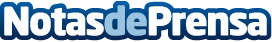 La tienda de APAG en Sigüenza ya es un referente de la calidad de los productos de Guadalajara Hoy ha recibido la visita de una comitiva regional, encabezada por el consejero de Agricultura, Julián Martínez Lizán, que visitaba la comarca por primera vez desde su nombramiento reciente. El consejero ha calificado la iniciativa como un "referente de buenas prácticas para el desarrollo socioeconómico de una comarca"Datos de contacto:Javier BravoBravocomunicacion+34606411053Nota de prensa publicada en: https://www.notasdeprensa.es/la-tienda-de-apag-en-siguenza-ya-es-un_1 Categorias: Gastronomía Castilla La Mancha Restauración Consumo http://www.notasdeprensa.es